Recent Publications1. Bagley SM, Hadland SE, Carney BL, Saitz R. Addressing Stigma in Medication Treatment of Adolescents With Opioid Use Disorder. J Addict Med. 2017 Nov/Dec; 11(6):415-416.View Related Profiles. PMID: 28767537. 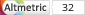 2. Lorkiewicz SA, Ventura AS, Heeren TC, Winter MR, Walley AY, Sullivan M, Samet JH, Saitz R. Lifetime marijuana and alcohol use, and cognitive dysfunction in people with human immunodeficiency virus infection. Subst Abus. 2017 Oct 23; 1-8.View Related Profiles. PMID: 29058572. 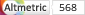 3. Kim TW, Walley AY, Ventura AS, Patts GJ, Heeren TC, Lerner GB, Mauricio N, Saitz R. Polypharmacy and risk of falls and fractures for patients with HIV infection and substance dependence. AIDS Care. 2018 Feb; 30(2):150-159.View Related Profiles. PMID: 29034725. 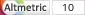 4. Bertholet N, Cheng DM, Palfai TP, Lloyd-Travaglini C, Samet JH, Saitz R. Anxiety, Depression, and Pain Symptoms: Associations With the Course of Marijuana Use and Drug Use Consequences Among Urban Primary Care Patients. J Addict Med. 2017 Oct 09.View Related Profiles. PMID: 28984682. 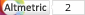 5. Chavez KE, Palfai TP, Squires LE, Cheng DM, Lloyd-Travaglini C, Saitz R. Perceived discrimination and drug involvement among black primary care patients who use drugs. Addict Behav. 2018 Feb; 77:63-66.View Related Profiles. PMID: 28965068. 6. Saitz R, Daaleman TP. Now is the Time to Address Substance Use Disorders in Primary Care. Ann Fam Med. 2017 Jul; 15(4):306-308. PMID: 28694263. 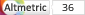 7. Saitz R. Editor''s Note: Congratulations to the 2017 Author and Reviewer Award Winners. J Addict Med. 2017 Jul/Aug; 11(4):245. PMID: 28759545. 8. Saitz R. Valid, Reproducible, Clinically Useful, Nonstigmatizing Terminology for the Disease and Its Treatment: Addiction, Substance Use Disorder, and Medication. J Addict Med. 2017 Jul/Aug; 11(4):246-247. PMID: 28759546. 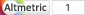 9. Lasser KE, Hanchate AD, McCormick D, Walley AY, Saitz R, Lin MY, Kressin NR. Massachusetts Health Reform''s Effect on Hospitalizations with Substance Use Disorder-Related Diagnoses. Health Serv Res. 2017 May 19.View Related Profiles. PMID: 28523674. 10. Nolan S, Walley AY, Heeren TC, Patts GJ, Ventura AS, Sullivan MM, Samet JH, Saitz R. HIV-infected individuals who use alcohol and other drugs, and virologic suppression. AIDS Care. 2017 Sep; 29(9):1129-1136.View Related Profiles. PMID: 28513200. 